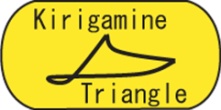 第13回霧ヶ峰インタープリター養成講座参加申込書インタープリター名簿に登録いただいた個人情報は、研修、アシスタント活動の連絡等、霧ヶ峰ビジターセンター連絡会に関わること以外に使用することはありません。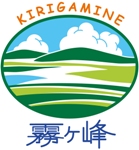 ※住　所〒	〒	〒	※ふりがな※氏　名年　齢※連絡先電　　　話電　　　話電　　　話※連絡先電子メール電子メール電子メール※＜参加を希望する理由を具体的に書いてください＞※＜参加を希望する理由を具体的に書いてください＞※＜参加を希望する理由を具体的に書いてください＞※＜参加を希望する理由を具体的に書いてください＞＜ご自身にとって霧ヶ峰はどんなところですか？どんな気持ちになりますか？＞＜ご自身にとって霧ヶ峰はどんなところですか？どんな気持ちになりますか？＞＜ご自身にとって霧ヶ峰はどんなところですか？どんな気持ちになりますか？＞＜ご自身にとって霧ヶ峰はどんなところですか？どんな気持ちになりますか？＞※＜講座修了後、霧ヶ峰でインタープリターとして活動する意志がありますか＞　      　はい　　　いいえ※＜講座修了後、霧ヶ峰でインタープリターとして活動する意志がありますか＞　      　はい　　　いいえ※＜講座修了後、霧ヶ峰でインタープリターとして活動する意志がありますか＞　      　はい　　　いいえ※＜講座修了後、霧ヶ峰でインタープリターとして活動する意志がありますか＞　      　はい　　　いいえ＜インタープリターとしてやりたいことを書いてください＞＜インタープリターとしてやりたいことを書いてください＞＜インタープリターとしてやりたいことを書いてください＞＜インタープリターとしてやりたいことを書いてください＞＜ガイド・インタープリターの活動をしていますか＞　　はい→　　　年　　ヶ月　　　いいえ＜ガイド・インタープリターの活動をしていますか＞　　はい→　　　年　　ヶ月　　　いいえ＜ガイド・インタープリターの活動をしていますか＞　　はい→　　　年　　ヶ月　　　いいえ＜ガイド・インタープリターの活動をしていますか＞　　はい→　　　年　　ヶ月　　　いいえその他に自然解説や観察会、体験会等、ご自身が行っていることを教えてください。（自由記述）その他に自然解説や観察会、体験会等、ご自身が行っていることを教えてください。（自由記述）その他に自然解説や観察会、体験会等、ご自身が行っていることを教えてください。（自由記述）その他に自然解説や観察会、体験会等、ご自身が行っていることを教えてください。（自由記述）・会場周辺には食事(販売含む)するところがありませんので、昼食は持参してください。・新型コロナの今後の状況によっては開催中止となる場合があります。その場合はこちらからご連絡いたします。・会場周辺には食事(販売含む)するところがありませんので、昼食は持参してください。・新型コロナの今後の状況によっては開催中止となる場合があります。その場合はこちらからご連絡いたします。・会場周辺には食事(販売含む)するところがありませんので、昼食は持参してください。・新型コロナの今後の状況によっては開催中止となる場合があります。その場合はこちらからご連絡いたします。・会場周辺には食事(販売含む)するところがありませんので、昼食は持参してください。・新型コロナの今後の状況によっては開催中止となる場合があります。その場合はこちらからご連絡いたします。